SOLICITUD DE INGRESO _________________________________________________________________________Apellido Paterno                      Apellido Materno                        NombreFecha de Nacimiento                        Edad                                         Sexo_____________________________________________________________________Estado Civil                                 Nacionalidad                                   CURPDOMICILIO (FIJO)_____________________________________________________________________Calle                                         No Ext.           No. Int.                     Col_____________________________________________________________________ C.P.                                     Ciudad                                   Estado                _____________________________________________________________________Teléfono (lada y número)                                                            Celular        Email:____________________________________________________________________________________________________________________________________________Indique con una X, la Línea de Investigación en la que pretende realizar sus estudiosManejo, Aprovechamiento y Conservación de Recursos Naturales        ______Producción Animal Sustentable                                                               ______Agricultura Sustentable                                                                            ______Indique su habilidad en idiomas E = Excelente,  B = Bien  R= Regular¿Cómo se enteró del programa de posgrado?Por referencia de página web UJED________________Por referencia de conocidos_________   por visita a la escuela___________________Por investigación directa_____________ por tríptico o cartel_______________________Otro: ___________________________________________________¿Por qué eligió este programa de posgrado?Por el nivel académico_________               Por el plan de estudios_________             Por interés personal___________                         Por recomendación____________CERTIFICO QUE LA INFORMACIÓN SUMINISTRADA ES VERIDICA Y COMPLETAFirma del solicitante __________________________________NOTA IMPORTANTEJunto con la solicitud de ingreso deberá anexar la siguiente documentación (Revisar el documento de lineamientos, tríptico y/o convocatoria):Currículum vitae con documentación comprobatoria.Constancia del promedio obtenido en su maestría.Copia de: grado de maestría, acta de examen o cédula de maestría.Constancia de acreditar el inglés con los puntos requeridos (ver convocatoria o tríptico).Constancia de acreditar el EXANI-III.Constatar el envío de sus cartas de recomendación.Anteproyecto de investigación.Carta compromiso de dedicación exclusiva al DICSRA.Carta donde especifique la aplicación de sus estudios doctorales.PARA USO EXCLUSIVO DEL DOCTORADO INTERINSTITUCIONAL EN CIENCIAS EN SUSTENTABILIDAD DE LOS RECURSOS AGROPECUARIOSFecha de entrega de la solicitud ___________________________________________     Nombre y Firma de quien recibe___________________________________________Observaciones:___________________________________________________________________________________________________________________________________________________________________________________________________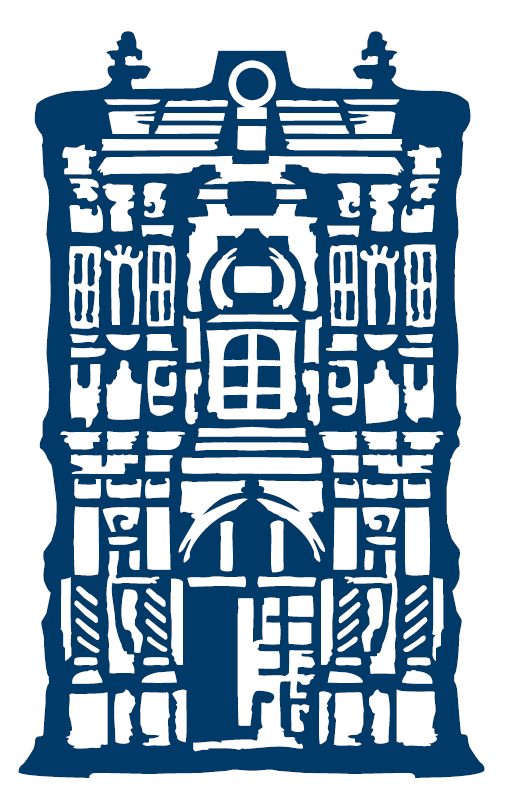 UNIVERSIDAD JUÁREZ DEL ESTADO DE DURANGODoctorado Interinstitucional en Ciencias en Sustentabilidad de los Recursos Agropecuarias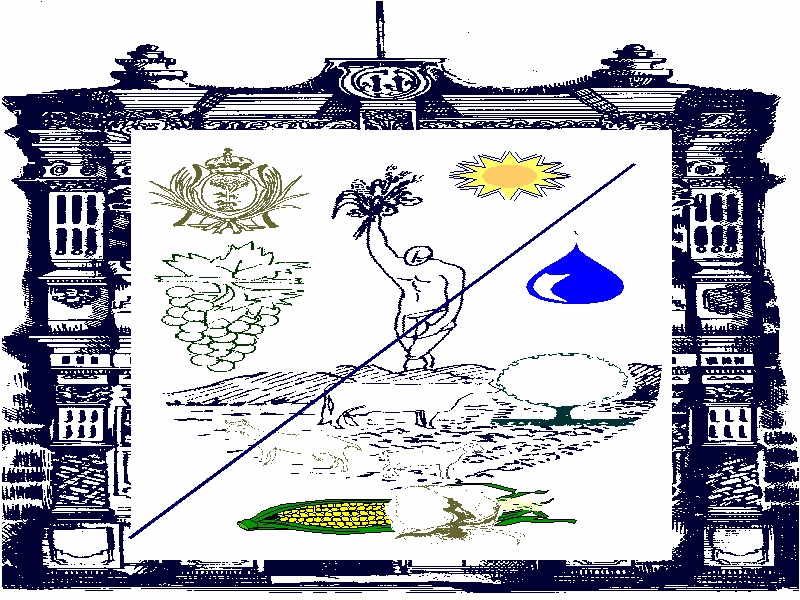 IDIOMACONOCIMIENTOS ELEMENTALESTRADUCEHABLAESCRIBEInglés Otro: